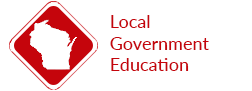 Upcoming Local Government ProgramsSeptember-October 2021Upcoming LGE Webinars - September 2021 Thursday, September 2, 2021– “The Local Government Workforce of the Future Has Arrived: How Ready Are You?” – 12:00- 1:15 p.m. What should leaders of government who want to build their 21st-century workforce do? Discard the old models in favor of proven approaches to create the Workforce of Tomorrow including realizing it is not the sole responsibility of the Human Resources Department to attract great talent, but instead the entire organization. Cost: $20.00. Registration: https://charge.wisc.edu/LocalGovernment/workshop_register.aspx?workshop_id=75Wednesday, September 29, 2021– “Increasing Housing Options through Simple Zoning Changes” – 2:00- 3:30 p.m. In this webinar, you will learn some simple zoning code changes to reduce regulatory obstacles and increase the variety of housing choices in your community. We will explore how to add standards for accessory dwelling units (commonly called "mother-in-law units" or "granny flats"), how to incorporate multi-unit housing into existing residential zoning districts, and how to alter bulk and dimensional standards to achieve the types of development you want. Cost: $20.00. Registration: https://charge.wisc.edu/LocalGovernment/workshop_register.aspx?workshop_id=123Thursday, September 30, 2021– “Civically Engaging youth in Local Government and Your Community” – 10:00-11:30 a.m. Involving youth in local government can be a win-win for the youth and local government. Youth benefit from and are empowered by the experience and local governments gain diverse youth perspectives with an eye to the future while cultivating a next generation of leaders. Learn how to set up and run an effective Youth in Government program from leaders from across the state. Cost: $20.00. Registration: https://charge.wisc.edu/LocalGovernment/workshop_register.aspx?workshop_id=92Upcoming LGE Webinars - October 2021 Tuesday, October 5, 2021– “Using Scenario Planning and Action Planning in Local Government to Make Informed Decisions” – 10:00-11:30 a.m.  Learn how Scenario Planning and Action Planning tools can be good compliments to (and, at times, replacements for) strategic planning when the future is uncertain or when there simply isn't enough time to conduct a full strategic planning process. Cost: $20.00. Registration: https://charge.wisc.edu/LocalGovernment/workshop_register.aspx?workshop_id=94Thursday, October 7, 2021– “Health Equity and Community Engagement” – 2:00-3:30 p.m. Health equity means that everyone has a fair and just opportunity to be as healthy as possible (Braveman, 2017). In Wisconsin, inequities are observed across many factors, including race, place, and income. In this session, we will describe a framework for understanding health inequities and the importance of local governments engaging community members in identifying and implementing actions to promote health equity. Cost: $20.00. Registration: https://charge.wisc.edu/LocalGovernment/workshop_register.aspx?workshop_id=72Tuesday, October 12, 2021– “Opportunities, Strategies and Programs for Reducing County and Municipal Utility Costs through Solar Energy” – 1:00-2:30 p.m. Solar energy programs provide an opportunity for local governments to reduce their utility costs, freeing up budgets for other essential services. In this webinar, the panel will share a variety of strategies and programs municipalities and counties can use to support solar installation and reduce energy costs. Cost: $20.00. Registration: https://localgovernment.extension.wisc.edu/opportunities-strategies-and-programs-for-reducing-county-and-municipal-utility-costs-through-solar-energy/Wednesday, October 13, 2021–“The Case for Local Food Systems Planning: Getting Food Systems Planning onto Your Local Policy Agenda” – 9:00-10:30 a.m. Learn why local food systems planning is vital for community health, hear how communities are planning their local food systems, and explore where to start your local food systems planning process. Maybe you're ready to spearhead local food systems planning, but how do you actually get it off the ground? This workshop will also present several different pathways and approaches, share successful models and case studies, and raise important considerations for getting food systems planning onto your local policy agenda. Cost: $20.00. Registration: https://charge.wisc.edu/LocalGovernment/workshop_register.aspx?workshop_id=95 Thursday, October 14, 2021– “Accessing and Using Census Data for Decision Making in Local Government” – 10:00-11:30 a.m. The 2020 Census data provides a wealth of information for use in decision making by local governments. This presentation will focus on what information is available, how to access it, and examples of how the information can be used. If you’re wondering how you can use Census data to improve services to local constituents, this is the place to start! Cost: $20.00. Registration: https://charge.wisc.edu/LocalGovernment/workshop_register.aspx?workshop_id=93Thursday, October 21, 2021– “Grants, From the Funders’ Perspectives” – 1:00-2:30 p.m. Interested in better preparing grants to access state and other funding for local government projects? This presentation will share tips, tricks, and resources from the funders themselves so that you can be more effective at accessing funding. Cost: $20.00. Registration: https://charge.wisc.edu/LocalGovernment/workshop_register.aspx?workshop_id=101Upcoming Local Government Racial Equity Seminars LGE is happy to be partnering with nINA collective to offer a series of racial equity seminars throughout the upcoming months. These classes are free to register. The dates, times, and descriptions are as follows: Wednesday, October 20, 2021–  “Leading for Racial Equity Series: Increasing racial consciousness & racial literacy” –10:30 am to 12:00 noon, FREE. Racial literacy is a key skill in leading inclusive and equitable local governments. During this first session in a four-part series, you will increase your racial literacy and racial consciousness by engaging in a practice of racial self-awareness to deepen your racial equity work, and to develop skills to support teams and peers in developing racial literacy and racial consciousness. This session will be led by the nINA Collective, a multicultural group who bring decades of experience and expertise in systems change, equity and inclusion capacity building in local government. To register, please click on the registration link below: https://charge.wisc.edu/LocalGovernment/workshop_register.aspx?workshop_id=132 Wednesday, November 3, 2021–  “Leading for Racial Equity Series: Learning and deconstructing structures of power and privilege in state and local government” –10:30 am to 12:00 noon, FREE. Even when we don’t recognize them, many of our local government programs are built on structures of power and privilege. This webinar will help identify and break down these structures in the pursuit of developing more equitable and inclusive local governments. During the webinar, you’ll develop a shared understanding of concepts related to deconstructing inequitable systems and navigating change through a lens of racial equity and inclusion, build a shared understanding of the historic roots and present-day manifestations of inequity, and begin to explore the conditions needed, for self and for organizations, to undergo and sustain change toward racial equity and inclusion. This session will be led by the nINA Collective, a multicultural group who bring decades of experience and expertise in systems change, equity and inclusion capacity building in local government. To register, please click on the registration link below https://charge.wisc.edu/LocalGovernment/workshop_register.aspx?workshop_id=133 Wednesday, December 1, 2021– “Leading for Racial Equity Series: Understanding Individual, institutional and systemic levels of oppression in state and local government” – 10:30 am to 12:00 noon, FREE. Systems of oppression can occur at all levels and are often unrecognized by those within local governments. During this webinar, you’ll sharpen your understanding of how systems of oppression operate at the individual, institutional and systemic levels, learn applications for addressing multilevel systems of oppression in organizations, and begin identifying and exploring equity project goals and implementation strategies. This session will be led by the nINA Collective, a multicultural group who bring decades of experience and expertise in systems change, equity and inclusion capacity building in local government. To register, please click on the registration link belowhttps://charge.wisc.edu/LocalGovernment/workshop_register.aspx?workshop_id=134 Wednesday, January 5, 2021–  “Leading for Racial Equity Series: From tolerance for diversity to deep systems change for equity in state and local government” –10:30 am to 12:00 noon, FREE. Tolerance of diversity isn’t enough, local governments need to intentionally be equitable and inclusive in order to better serve their communities. This often involves changing local government systems. Through this webinar, you will understand organizational change management frameworks, learn how to integrate transformative leadership throughout your organization, and analyze the complexities of diversity, inclusion and equity and its application at the organizational level. This session will be led by the nINA Collective, a multicultural group who bring decades of experience and expertise in systems change, equity and inclusion capacity building in local government. To register, please click on the registration link below https://charge.wisc.edu/LocalGovernment/workshop_register.aspx?workshop_id=135Join the next LGE/ Certified Public Manager® Colleague GroupThe CPM Program provides the education and training needed to meet the unique demands and challenges of public management, strengthening administrative, technical, andinterpersonal skills through a combination of classes, activities, and written applied projects.Through 18 months of classes, participants will form a learning community with other publicsector professionals, engaging with an intensive broad-based management curriculum that hones their management and program delivery skills. The next Colleague Group begins November 9, 2021. Applications are due Sept. 9, 2021. For a full schedule, and an application, please visit: https://localgovernment.extension.wisc.edu/cpm-program/. Upcoming Certified Public Manager® Public Classes – September 2021 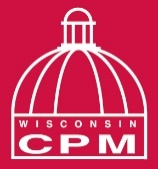 Tuesday, September 21, 2021– “Presenting for Influence in the Public Sector” – Virtual 8:30 a.m.- 3:15 p.m. Presenters present so that audiences will think or act differently when the presentation ends. This class will help you move audiences from where they are to where you want them to be. You’ll learn how to establish credibility using four types of “influence power” and how to style your slides to hold your audience’s attention. You’ll practice applying these ideas to your own work situation. Cost: $225. Registration: https://localgovernment.extension.wisc.edu/presenting-for-influence-in-the-public-sector/Wednesday, September 29, 2021– “Organizational Performance Measurement for Public Managers” – Virtual. 8:30 a.m.- 3:15 p.m. Differing in content and scope from simple performance evaluation, organizational performance evaluation teaches you to analyze your department’s effectiveness in achieving objectives. Learn how to avoid the pitfalls of confused objectives when managing your organization’s performance, achieve success at every level of management, and evaluate the Voice of the Customer (VoC). Cost: $225. Registration: https://localgovernment.extension.wisc.edu/organizational-performance-measurement-for-public-managers/Upcoming Certified Public Manager® Public Classes – October 2021Tuesday, October 5, 2021– “Productivity and Quality Improvement for Public Managers” –Virtual. 8:30 a.m.- 3:15 p.m. Take a systematic approach to identify what’s necessary to initiate and sustain organizational productivity and quality improvements. Through assessments and tools, examine current productivity and quality improvement efforts and then explore ways to improve systems, align activities, build processes designed for success, and create a culture that supports your efforts. Cost: $225. Registration: https://localgovernment.extension.wisc.edu/productivity-and-quality-improvement-for-public-managers/Tuesday, October 12, 2021– “Ethics, Values, and the Public Manager” – Virtual. 8:30 a.m.- 3:15 p.m. Re-discover and apply the underlying values that vary among people but nevertheless drive our actions and conclusions about ethical behavior in public service.  You will conduct practical exercises that will reveal traditions and conflicts in ethical and moral values that have been incorporated in the decision-making processes of modern state and local government managers.  You will become keenly aware of the body of laws and obligations – and the regulatory shortcomings — governing your actions on the job and how to avoid taking “unethical” actions. Cost: $225. Registration: https://localgovernment.extension.wisc.edu/ethics-values-and-the-public-manager/Tuesday, October 19, 2021– “The Art of Delegation for Public Managers” – Virtual. 8:30 a.m.- 3:15 p.m. Take a systematic approach to identify what’s necessary to initiate and sustain organizational productivity and quality improvements. Through assessments and tools, examine current productivity and quality improvement efforts and then explore ways to improve systems, align activities, build processes designed for success, and create a culture that supports your efforts. Cost: $225. Registration: https://localgovernment.extension.wisc.edu/the-art-of-delegation-for-public-managers/Wednesday, October 20, 2021– “Elements of Digital Style for Public Managers” – Virtual. 12:30- 3:30 p.m. Strunk & White’s The Elements of Style gave generations of communicators trustworthy guidelines for writing and editing quality print publications. But times have changed since 1919, when Professor Strunk wrote “the little book” for his English classes. This update provides similarly practical guidelines for digital marketers, editors and designers. Learn styles for digital layout, content and text you can apply immediately with confidence. Cost: $115. Registration: https://localgovernment.extension.wisc.edu/elements-of-digital-style-for-public-managers-virtual/Other Programs of Interest for Local Government Officials/Staff September 2021“2021 Fall Workshops” – Wisconsin Towns Association. Both in-person and remote learning options will be offered. Learn about budgeting levies, tax bills, effective meeting strategies, and more. Full registration information to come on the WTA website in August: https://www.wisctowns.com/. Dates and locations are as followsSeptember 13, 2021		Lakewoods Resort, Cable, WISeptember 14, 2021		Florian Gardens, Eau Claire, WISeptember 15, 2021		Cranberry County Lodge, Tomah, WISeptember 16, 2021		Holiday Inn, Stevens Point, WISeptember 20, 2021		Reuland’s Conference Center, Minocqua, WISeptember 21, 2021		The Marq, De Pere, WISeptember 22, 2021		North Star Conference Center, Deforest, WISeptember 27- October 1, 2021	VirtualFriday, September 10, 2021– “Local Government 101” – League of Wisconsin Municipalities- Par 4 Resort, Waupaca, WI. This workshop provides a basic framework for governing to both new city and village officials and those who want to brush up on their knowledge of local governance. Cost: $100 members, $125 non-member. To register, visit: lwm-info.org/799/Local-Government-101-Important-BasicsTuesday- Friday, September 14-17, 2021– “Leadership Skills for Supervisors” – Transportation Information Center. Explore the value of “situational leadership” for effectiveness and learn how to develop a coaching relationship with frontline employees. Learn how to establish great performance expectations, delegate work, and create an environment where employees are motivated. Cost: $150. For more information and to register, visit: https://interpro.wisc.edu/tic/workshops/leadership-skills-for-supervisors/#csis-upcoming-instances

Wednesday- Friday, September 15-17, 2021– “Plumbing Inspectors Institute” – League of Wisconsin Municipalities- Lismore Hotel, Eau Claire, WI. Cost: $155 members, $185 non-members. For more information and to register, visit: https://www.lwm-info.org/800/Plumbing-Inspectors-InstituteFridays, September 23, 30, 2021– “Advanced Communication Skills” – Transportation Information Center– Learn or refresh the skills necessary to communicate with others. Become effective in one-on-one conversations, leading meetings, developing and making formal presentations, and in relationships with the media. Cost: $150. Registration: https://interpro.wisc.edu/tic/workshops/advanced-communication-skills/#csis-upcoming-instances.Tuesday- Thursday, September 28-30, 2021– “Municipal Assessors Institute” – League of Wisconsin Municipalities- Best Western Premier Waterfront Hotel & Convention Center, Oshkosh, WI. Cost: $190 members, $220 non-members. For more information and to register, visit: https://www.lwm-info.org/762/Municipal-Assessors-Institute. October 2021Monday-Tuesday, October 4-5, 2021– “Governor’s 2021 Cybersecurity Summit” – Wilderness Resort, Glacier Canyon Conference Center. Cost: $140 with discount and earlybird rates. For more information and to register, visit: https://wigcot.eventsair.com/cmspreview/2021cyber/Tuesday- Thursday, October 5-7, 2021– “Purchasing and Inventory Control” – Transportation Information Center. 8:30-11:30 a.m. Examine purchasing practices and inventory control measures to promote savings and operational effectiveness. Learn straightforward approaches to control capitol expenditures. Identify Wisconsin laws that govern contracting and purchasing. Discuss common purchasing errors, and how to correct them. Cost: $150. Registration: https://interpro.wisc.edu/tic/workshops/purchasing-and-inventory-control/Wednesday- Friday, October 6-8, 2021– “Building Inspectors Institute” – League of Wisconsin Municipalities. Location: Lismore Hotel, Eau Claire, WI. Cost: $205 League member, $230 nonmember. For more information and to register, visit: https://www.lwm-info.org/751/Building-Inspectors-InstituteTuesday- Thursday, October 12-14 and 26-27, 2021– “Fundamentals of Public Work Operations” – Transportation Information Center. 8:30-11:30 a.m. In this two-day course, students will focus on managing the range of services and operational issues in a public works department. Students will give a presentation on a topic of their choice. Cost: $350. Registration: https://interpro.wisc.edu/tic/workshops/fundamentals-of-public-works-operations/Upcoming Annual ConferencesWisconsin Counties AssociationSunday, September 26- Tuesday, September 28, 2021. This conference takes place in-person at 300 Harborview Plaza, La Crosse. For additional information and to register, visit: https://www.wicounties.org/event/2021-wca-annual-conference/Wisconsin Towns Association Sunday, October 10- Tuesday, October 12, 2021. This conference takes place in-person at the Kalahari Resort & Convention Center, Wisconsin Dells. Make your room reservation now by calling 877-254-5466 or by clicking here. Wisconsin Town Law ConferenceFriday, October 1, 2021. 8:30 a.m.- 3:00 p.m. This conference takes place virtually. For more information and to register, visit: https://www.wisctowns.com/events-calendar/3305/virtual-42nd-annual-wisconsin-town-law-conference/League of Wisconsin MunicipalitiesWednesday, October 20- Friday, October 22, 2021. This conference takes place in-person at the KI Center, Green Bay. For more information and to register, visit: https://www.lwm-info.org/731/Annual-ConferenceAn EEO/AA employer, UW-Madison Division of Extension provides equal opportunities in employment and programming, including Title VI, Title IX and American with Disabilities (ADA) requirements. Requests for reasonable accommodations for disabilities or limitations should be made prior to the date of the program or activity for which it is needed. Please do so as early as possible prior to the program or activity so that proper arrangements can be made. Requests are kept confidential. 